To contact this athlete, send an email to aircityvolleyball@gmail.com. Please include your name, title, and institution.  Emails will be forwarded to the player’s family for their consideration.Micah West#19     Air City 17-1 BlackLibero/DSCoach Tim O’Brientobrien4444@gmail.comGreen County Career Center
Class of 2020Height:  5’9”
Weight:  130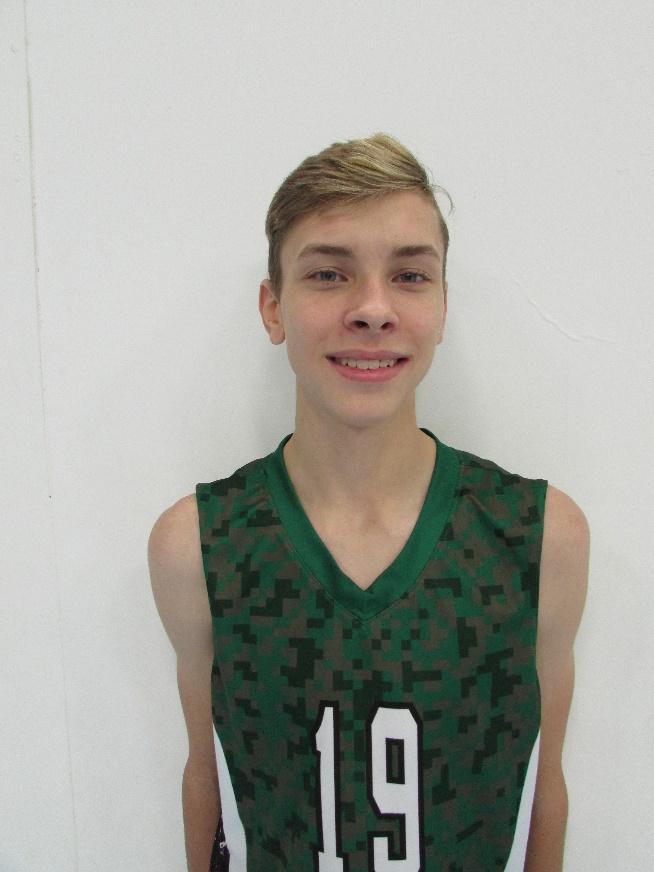 Athletic InformationStanding Reach: 7’9”	Blocking Vertical: 9’7”	Approach Vertical: 9’10” Camps Attended:  Athletic InformationStanding Reach: 7’9”	Blocking Vertical: 9’7”	Approach Vertical: 9’10” Camps Attended:  Academic InformationGPA:  n/a		Class Rank:  n/aSAT Score: n/a		ACT Score: n/aAcademic Interest/Intended Major(s):  UndecidedNCAA Clearinghouse Registration:  NoAcademic InformationGPA:  n/a		Class Rank:  n/aSAT Score: n/a		ACT Score: n/aAcademic Interest/Intended Major(s):  UndecidedNCAA Clearinghouse Registration:  No